ПРЕСС-РЕЛИЗКак прописаться в садовом доме С 1 января 2019 года вступил в силу Федеральный закон № 217-ФЗ, согласно которому всевозможные дачные объединения получили статусы садоводческих или огороднических некоммерческих товариществ, а дачные участки стали садовыми или огородными. На огородных участках запрещается вести капитальное строительство, а на садовых можно располагать садовые или жилые дома. При этом садовый дом считается пригодным лишь для сезонного проживания, а жилой – для постоянного, и только в жилом доме можно прописаться.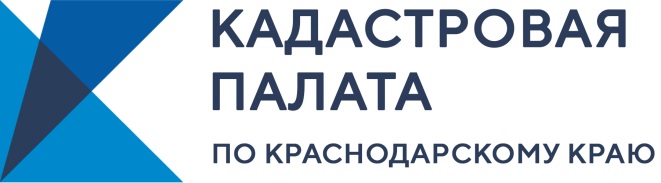 Дом, в котором вы планируете прописаться, должен быть зарегистрирован в реестре недвижимости как жилой дом, иметь почтовый адрес, а также соответствовать градостроительным регламентам и требованиям к жилому помещению. Так, высота дома не должна превышать 20 м, надземных этажей может быть не более трех, а сам дом не должен разделяться на квартиры. Для возможности всесезонного проживания дом должен быть подключен к системам электроснабжения, отопления, вентиляции, холодного и горячего водоснабжения, водоотведения, а в газифицированных районах – также газоснабжения. При этом если в населенном пункте не проведены централизованные инженерные коммуникации, а дом – максимум двухэтажный, допускается отсутствие водопровода и центральной канализации. Все комнаты в доме, включая кухню, должны иметь окна, потолки не ниже 2,5 м. В доме должна быть предусмотрена возможность поддержания температуры +18°C в любое время года.Решение о возможности изменения назначения дома принимает орган местного самоуправления муниципального образования, в границах которого дом расположен. Для того чтобы признать жилой дом садовым, владельцу надо представить в орган местного самоуправления заявление, документы о праве собственности (например, выписку из ЕГРН о зарегистрированных правах), а при наличии других правообладателей – также их согласие, удостоверенное нотариально.В случае перевода садового дома в жилой потребуется также представить техническое заключение кадастрового инженера о пригодности дома для постоянного проживания. На рассмотрение вопроса отводится не более 45 календарных дней. Положительный ответ вместе с заявлением о внесении сведений в ЕГРН надо передать в МФЦ._____________________________________________________________________________________________Пресс-служба Кадастровой палаты по Краснодарскому краю press23@23.kadastr.ru